                                                                                                                                                      فرم شماره (7)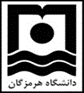                   «پیشنهادات نو و ابتکاری» کارگروه ارتقاء رتبه اعضای غیر هیات علمی دانشگاهبا سلام و احترام    بدینوسیله پیشنهاد اجراشده         اجرا نشده        اینجانب ........................................... با موضوع ................................................................... در تاریخ ...................... به واحد ............................ارائه گردیده است . لذا مراتب جهت استحضار و اقدام لازم به حضور اعلام میگردد .( در صورتی که مایل به ارائه توضیحات بیشتر و یا مستندات برای پیشنهاد خود هستید، مستندات مربوطه را جهت  بررسی به پیوست ارسال نمایید.)متقاضی:امضاء و تاریخ:نتیجه بررسی :رییس کارگروه ارتقاء رتبه                      شرح وضع موجود ومعایب آن :شرح دقیق پیشنهاد ومزایای آن : توجیه فنی و اقتصادی پیشنهاد :